Polar PlungeSunday February 2, 2020, 2:00 p.m.$100.00 - $250.00 SponsorshipRecognition will include:Your business name on the sponsor boardYour business name on participant t-shirtsAcknowledgment of your business in our newspaper thank you Event t-shirts $500.00 - $1000.00 SponsorshipRecognition will include:Ongoing announcements the day of the event identifying your business as a major sponsor and supporter of the communityYour logo on the sponsor boardYour logo on participant t-shirtsYour logo on our promotional materialAcknowledgment on our web siteYour banner displayed at Rotary Park throughout the eventEvent T-shirts for you and your staffAcknowledgment on radio and in newspaper Invitation to our celebration dinner meeting 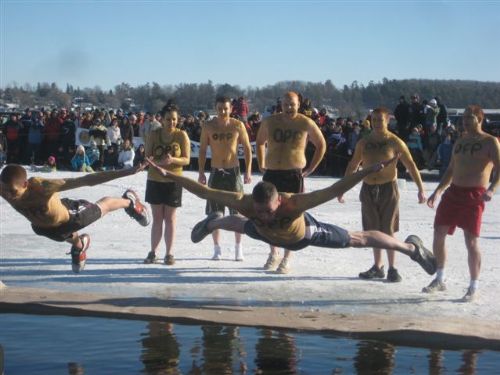 